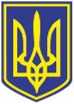 УкраїнаВИКОНАВЧИЙ КОМІТЕТЧОРНОМОРСЬКОЇ МІСЬКОЇ РАДИОдеського району Одеської областіР І Ш Е Н Н Я      25.09.2023                                                                259	Виконавчий комітет Чорноморської міської ради Одеського району Одеської області – орган опіки та піклування розглянув матеріали позовної заяви гр. ________ до Іллічівського міського суду Одеської області про призначення опіки над недієздатним  ________, ________ року народження.	________страждає на психічне захворювання, у зв’язку з чим перебуває на диспансерному обліку у лікаря – психіатра КНП «Чорноморська лікарня» Чорноморської міської ради  Одеського району Одеської області. Внаслідок хвороби ________не може себе самостійно обслуговувати, приймати рішення і постійно потребує стороннього догляду та уваги.	Рішенням Іллічівського міського суду Одеської області від 11 березня.2014 року (справа №________) ________визнаний недієздатним і над ним призначена опіка в особі його матері ________. На цей час опікун ________просить звільнити її від опікунських обов’язків в зв’язку з тим, що вона є особою похилого віку і не має можливості надавати відповідний догляд та матеріальне забезпечення її підопічному ________.Відповідно до п.2 статті 300 Цивільно-процесуального кодексу України суд за заявою органу опіки та піклування чи особи, призначеної піклувальником або опікуном, у місячний строк звільняє її від повноважень піклувальника або опікуна і призначає за поданням органу опіки та піклування іншу особу, про що постановляє ухвалу. Відповідно до частини 4 статті 63 Цивільного кодексу України опікун або піклувальник призначаються переважно з осіб, які перебувають у сімейних, родинних відносинах з підопічним, з урахуванням особистих стосунків між ними, можливості особи виконувати обов'язки опікуна чи піклувальника.Гр. ________– рідний брат хворого, який висловив бажання доглядати та утримувати хворого брата і має для цього умови, є такою особою. Враховуючи вищезазначене, відповідно до статей 55, 56, 60, 62, 63 Цивільного кодексу України, п.2 статті 300 Цивільно-процесуального кодексу України, керуючись підпунктом 4 пункту “б” частини першої статті 34, статей 40, 59 Закону України “Про місцеве самоврядування в Україні”виконавчий комітет Чорноморської міської ради Одеського району  Одеської області вирішив:Подати до Іллічівського міського суду Одеської області кандидатуру опікуна  ________над недієздатним братом ________,  ________року народження. Управлінню соціальної політики Чорноморської міської ради Одеського району Одеської області виступати представником органу опіки та піклування у засіданнях суду по даній справі.Контроль за виконанням цього рішення покласти на заступника міського голови Романа  Тєліпова.Міський голова 						         Василь ГУЛЯЄВПОГОДЖЕНО:Заступник міського голови					Роман ТЄЛІПОВКеруюча справами 						Наталя КУШНІРЕНКО Начальник УДРП та ПЗ 					Дмитро СКРИПНИЧЕНКО Уповноважений з антикорупційної діяльності 		Микола ЧУХЛІБНачальник загального  відділу 				Ірина ТЕМНАВиконавець:Начальниця УСП                         				Тетяна ПРИЩЕПА	Розсилка:1. Міськвиконком 						- 2 екз.;2. Іллічівський міський суд					- 1 екз.;3. УСП							- 1 екз.;4. Заявнику							- 1 екз.Відмітка про наявність/не наявність в рішенні інформації, передбаченої п. 2 розпорядження міського голови від 08.08.2022 № 228:Про подання до Іллічівського міського суду Одеської області кандидатури опікуна ________ над хворим братом ________Начальник відділу взаємодії з правоохоронними органами, органами ДСНС, оборонної роботи Микола МАЛИЙ